УТВЕРЖДАЮ _______________ТЕХНИЧЕСКОЕ ЗАДАНИЕна проведение лабораторных исследований грунтовНазвание объекта: СОГЛАСОВАНО Генеральный директор_________ 20__ г.Заказчик:	Исполнитель:	Постановка задачиВсе лабораторные работы выполняются в стационарной испытательной грунтовой лаборатории с целью получения необходимых и достаточных данных для моделирования поведения грунтов в программной среде __________ (PLAXIS, MIDAS GTS).Состав работОпределение показателей свойств глинистых грунтов для 1 ИГЭОпределение показателей свойств песчаных грунтов для 1 ИГЭВедомость образцов представлена в приложении 1.Схема опробования одного инженерно-геологического элементаНа рис. 1 приведена схема опробования одного Инженерно-геологического элемента, с указанием условного номера образца, отбираемого из элемента.Рис. 1. Схема опробования ИГЭ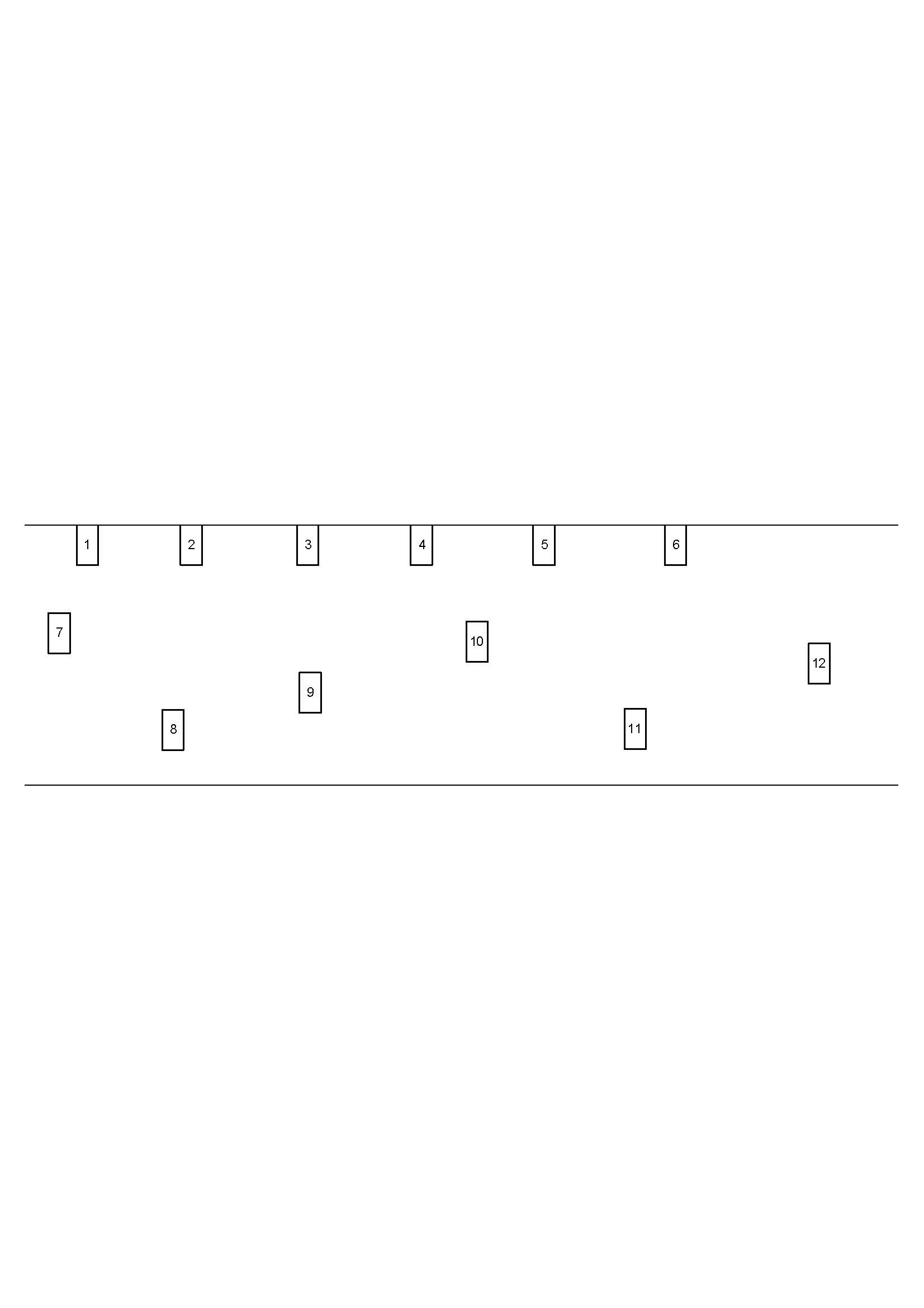 Таблица 1. Перечень испытаний для каждого глинистого образца, для определения всех необходимых параметровТаблица 2. Перечень испытаний для каждого песчаного образца, для определения всех необходимых параметровМетодика проведения испытанийМинимальный размер каждого образца, указанного на рис. 1 должен составлять не менее 30 см по высоте и не менее 108 мм. Допускается заменять 1 образец указанного размера на 2 высотой не менее 15 см каждый.Трехосное КД-испытание с заданной скоростью деформирования по одной ветке нагружения. Испытание № 1 по табл. 1, для образцов с 1 по 6 по рис. 1. Трёхосные испытания грунтов выполнить по схеме КД в соответствии с ГОСТ 12248-2010. Особое внимание необходимо обратить на уточнение методики:— при подготовке образца к испытанию рекомендуется наклеивать на образец боковые фильтры из фильтровальной бумаги в соответствии с п.5.3.3.2 ГОСТ 12248-2010. Однако необходимо помнить про учет боковых фильтров в формуле расчета скорости разрушения (табл. Е.1 Приложение Е.3 ГОСТ 12248-2010);— глинистые пробы получать путем вырезания их из монолитов с помощью специальной обоймы, путем последовательного срезания грунта по периметру;— формование песчаных проб проводится методом сухой послойной отсыпки до значений коэффициента пористости, установленного Заказчиком в ведомости на лабораторные испытания;— для всех образцов должен быть обеспечен контроль степени водонасыщения образца при реконсолидации (п. 5.3.4.1 ГОСТ 12248-2010: методика ВФС или реконсолидация в отсутствии дренажа с контролем параметра Скемптона B). Использование методики противодавления (Приложение Е.2 ГОСТ 12248-2010) необходимо дополнительно согласовывать с заказчиком;— значение максимального давления консолидации образца грунта определяется Заказчиком и предоставляется вместе с ведомостью на лабораторные испытания.— разрушение образца проводят приложением вертикальной нагрузки при ранее достигнутом давлении в камере. Вертикальную нагрузку прикладывают с заданной постоянной скоростью деформирования образца - кинематический режим.— скорость деформирования определяется для каждого испытания по Приложению Е.3 ГОСТ 12248-2010.В итоговом паспорте трехосного КД испытания образца грунта в обязательном порядке должны присутствовать:график зависимости относительной вертикальной деформации от вертикального напряжения ε1 = f(σ1);фото образца после опыта с этикеткой, иллюстрирующее характер разрушения образца грунта;таблица с параметрами разрушения: σ1 (МПа) – максимальное вертикальное напряжение в точке разрушения;σ3 (МПа) – давление в камере на этапе разрушения;ε1 разруш.(д.е.) – деформация в точке разрушения;Δu (МПа) – поровое давление в момент разрушения; (МПа) – секущий модуль деформации Е50 (п.5.3.7.8 ГОСТ 12248-2010);Трехосное КД-испытание с заданной скоростью деформирования по схеме нагрузка-разгрузка-нагрузка. Испытание № 2 по табл. 1, для образцов с 1 по 6 по рис. 1.Трёхосные испытания грунтов выполнить по схеме КД в соответствии с ГОСТ 12248-2010. Особое внимание необходимо обратить на уточнение методики:— при подготовке образца к испытанию рекомендуется наклеивать на образец боковые фильтры из фильтровальной бумаги в соответствии с п.5.3.3.2 ГОСТ 12248-2010. Однако необходимо помнить про учет боковых фильтров в формуле расчета скорости разрушения (табл. Е.1 Приложение Е.3 ГОСТ 12248-2010);— глинистые пробы получать путем вырезания их из монолитов с помощью специальной обоймы, путем последовательного срезания грунта по периметру;— формование песчаных проб проводится методом сухой послойной отсыпки до значений коэффициента пористости, установленного Заказчиком в ведомости на лабораторные испытания;— для всех образцов должен быть обеспечен контроль степени водонасыщения образца при реконсолидации (п. 5.3.4.1 ГОСТ 12248-2010: методика ВФС или реконсолидация в отсутствии дренажа с контролем параметра Скемптона B). Использование методики противодавления (Приложение Е.2 ГОСТ 12248-2010) необходимо дополнительно согласовывать с заказчиком;— значение максимального давления консолидации образца грунта определяется Заказчиком и предоставляется вместе с ведомостью на лабораторные испытания.— первая ветвь нагружения проводится до достижения осевой нагрузки значения  – 50% от максимальной осевой нагрузки, определенной в Испытании №1 для данного образца.— разгрузка проводится до нулевого значения девиатора D = 0.— вторая ветвь нагружения - разрушение образца -  проводят приложением вертикальной нагрузки при ранее достигнутом давлении в камере. Вертикальную нагрузку прикладывают с заданной постоянной скоростью деформирования образца - кинематический режим.— скорость деформирования определяется для каждого испытания по Приложению Е.3 ГОСТ 12248-2010.В итоговом паспорте трехосного КД испытания образца грунта в обязательном порядке должны присутствовать:график зависимости относительной вертикальной деформации от вертикального напряжения ε1 = f(σ1);фото образца после опыта с этикеткой, иллюстрирующее характер разрушения образца грунта;таблица с параметрами разрушения: σ1 (МПа) – максимальное вертикальное напряжение в точке разрушения;σ3 (МПа) – давление в камере на этапе разрушения;ε1 разруш.(д.е.) – деформация в точке разрушения;Δu (МПа) – поровое давление в момент разрушения; (МПа) –модуль упругой деформации Еur;μ – коэффициент Пуассона.Одноплоскостной срез с измерением вертикальной деформации. Испытание № 3 по табл. 1, для образцов с 1 по 6 по рис. 1.Сдвиговые испытания необходимо проводить в соответствии с ГОСТ 12248-2010:— нормальное давления для испытания определяется заказчиком и направляется в ведомости задании на лабораторные испытания; — схема испытания консолидированный (медленный) срез;— Предварительное уплотнение проводится в соответствии с п. 5.1.4.1-5.1.4.4 ГОСТ 12248-2010, но не более 24 часов.— режим испытания кинематический с измерением вертикальной деформации во время среза, скорость деформации глинистых грунтов определяется табл. 5.2 п. 5.1.4.8 ГОСТ 12248-2010 исходя из числа пластичности IL, а песчаных грунтов принять скорость деформирования равной 0,5 мм/мин;В итоговом паспорте срезного испытания образца грунта в обязательном порядке должны присутствовать:график зависимости касательной деформации от касательного напряжения γ = f(τ);фото образца после опыта, иллюстрирующее характер разрушения образца грунта;таблица с параметрами разрушения: τ (МПа) – максимальное касательное напряжение в точке разрушения;σ (МПа) – нормальное давление на этапе разрушения;ψ (°, град.) – угол дилатансии;Компрессионное испытание по одной ветке нагружения до нагрузки 3,5 МПа с наблюдением за консолидацией. Испытание № 4 по табл. 1, для образцов с 1 по 6 по рис. 1.Компрессионные испытания в соответствии с ГОСТ 12248-2010, учитывая, что данное кольцо вырезается параллельно оси керна:— ступени давления определяются заказчиком и направляются в ведомости задании на лабораторные испытания (в соответствии с п 5.4.4.2 ГОСТ 12248-2010. Бытовое давление обязательно должно являться одной из ступеней давления. Максимальная ступень давления для каждого образца должна быть равно 3,5 МПа;— при компрессионном испытании для получения параметра первичной консолидации Cv запись данных в соответствии с п 5.4.4.4 ведется до достоверного выхода консолидационной кривой на участок вторичной консолидации. Параметр консолидации рассчитывается на одной ступени давления – бытовой. По результатам консолидации рассчитывается параметр ky – коэффициент фильтрации по вертикальной оси.Ступени давления определяются заказчиком и направляются в ведомости задании на лабораторные испытания.По результатам данного испытания необходимо рассчитать параметр переуплотнения OCR, методом Беккера, модуль деформации , а также параметр  - модифицированный коэффициент ползучестиТрехосное КД-испытание с заданной скоростью деформирования по одной ветке нагружения. Испытание № 1 по табл. 1, для образцов с 7 по 6 по рис. 12.Трёхосные испытания грунтов выполнить по схеме КД в соответствии с ГОСТ 12248-2010. Особое внимание необходимо обратить на уточнение методики:— при подготовке образца к испытанию рекомендуется наклеивать на образец боковые фильтры из фильтровальной бумаги в соответствии с п.5.3.3.2 ГОСТ 12248-2010. Однако необходимо помнить про учет боковых фильтров в формуле расчета скорости разрушения (табл. Е.1 Приложение Е.3 ГОСТ 12248-2010);— глинистые пробы получать путем вырезания их из монолитов с помощью специальной обоймы, путем последовательного срезания грунта по периметру;— формование песчаных проб проводится методом сухой послойной отсыпки до значений коэффициента пористости, установленного Заказчиком в ведомости на лабораторные испытания;— для всех образцов должен быть обеспечен контроль степени водонасыщения образца при реконсолидации (п. 5.3.4.1 ГОСТ 12248-2010: методика ВФС или реконсолидация в отсутствии дренажа с контролем параметра Скемптона B). Использование методики противодавления (Приложение Е.2 ГОСТ 12248-2010) необходимо дополнительно согласовывать с заказчиком;— значение максимального давления консолидации образца грунта определяется Заказчиком и предоставляется вместе с ведомостью на лабораторные испытания.— разрушение образца проводят приложением вертикальной нагрузки при ранее достигнутом давлении в камере. Вертикальную нагрузку прикладывают с заданной постоянной скоростью деформирования образца - кинематический режим.— скорость деформирования определяется для каждого испытания по Приложению Е.3 ГОСТ 12248-2010.В итоговом паспорте трехосного КД испытания образца грунта в обязательном порядке должны присутствовать:график зависимости относительной вертикальной деформации от вертикального напряжения ε1 = f(σ1);фото образца после опыта, иллюстрирующее характер разрушения образца грунта;таблица с параметрами разрушения: σ1 (МПа) – максимальное вертикальное напряжение в точке разрушения;σ3 (МПа) – давление в камере на этапе разрушения;ε1 разруш.(д.е.) – деформация в точке разрушения;Δu (МПа) – поровое давление в момент разрушения; (МПа) – секущий модуль деформации Е50 (п.5.3.7.8 ГОСТ 12248-2010);По результатам 6 испытаний данной серии и осредненного коэффициента  строится паспорт прочности, в котором содержится значения φ – угла внутреннего трения и с – сцепления и параметр m – показатель степени для зависимости жесткости от уровня напряжений.Компрессионное испытание по одной ветке нагружения до нагрузки 1,0 МПа с наблюдением за консолидацией. Испытание № 2 по табл. 1, для образцов с 7 по 6 по рис. 12.Компрессионные испытания в соответствии с ГОСТ 12248-2010, учитывая, что данное кольцо вырезается перпендикулярно оси керна:— ступени давления определяются заказчиком и направляются в ведомости задании на лабораторные испытания (в соответствии с п 5.4.4.2 ГОСТ 12248-2010. Бытовое давление обязательно должно являться одной из ступеней давления. Максимальная ступень давления для каждого образца равна бытовому давлению, увеличенному на половину σmax= σбыт + (σбыт / 2));— при компрессионном испытании для получения параметра первичной консолидации Cv запись данных в соответствии с п 5.4.4.4 ведется до достоверного выхода консолидационной кривой на участок вторичной консолидации. Параметр консолидации рассчитывается на одной ступени давления – бытовой. По результатам консолидации рассчитывается параметр kx – коэффициент фильтрации по вертикальной оси.Ступени давления определяются заказчиком и направляются в ведомости задании на лабораторные испытания.Компрессионное испытание по схеме нагрузка-разгрузка-нагрузка до нагрузки 2,0 МПа с наблюдением за консолидацией. Испытание № 3 по табл. 1, для образцов с 7 по 6 по рис. 12.Компрессионные испытания в соответствии с ГОСТ 12248-2010, учитывая, что данное кольцо вырезается параллельно оси керна:— ступени давления определяются заказчиком и направляются в ведомости задании на лабораторные испытания (в соответствии с п 5.4.4.2 ГОСТ 12248-2010. Бытовое давление обязательно должно являться одной из ступеней давления. — первая ветвь нагружения доводится до максимальной нагрузки равной сумме бытовой нагрузки и нагрузке от сооружения.— далее разгрузка до 0.— вторая ветка нагружения проводится до того же уровня нагрузок что и первая.По результатам данного испытания необходимо рассчитать параметры  - модифицированный коэффициент разбухания;  - модифицированный коэффициент сжимаемости.Приемку и хранение образцов грунта, предназначенных для лабораторных испытаний, произвести по ГОСТ 12071-2014.При вскрытии образцов предназначенных для получения физико-механических характеристик произвести визуальное изучение и описание образцов. Описание должно содержать сведения о составе, литологических особенностях и состоянии образцов.Классификацию грунтов произвести в соответствии с требованиями ГОСТ 25100-2011.Выходные ведомости, паспорта и другие лабораторные документы оформить в соответствии с требованиями государственных стандартов и «Пособия по составлению и оформлению документации инженерных изысканий для строительства».Термины и определения, применяемые в лабораторной документации, приводить в соответствии с ГОСТ 8.417-81.Единицы физических величин, наименование и обозначение этих единиц, применяющиеся в лабораторной документации, приводить в соответствии с ГОСТ 8.417-81 и СН 528-80.Сроки проведения работ: Наименование и характеристика работОпределяемые характеристики.Количество испытаний на ИГЭКомплекс определений физических свойств грунтов12Дренированное трехосное испытание (с предварительным уплотнением образца и отжатием воды из него в процессе всего испытания) - для определения характеристик прочности и деформируемости глинистых, пылевато-глинистых и биогенных грунтов в стабилизированном состоянииc, φ, E50ref, Eurref, μ, m18Сокращенный комплекс физико-механических свойств глинистого грунта. Показатели сжимаемости и сопутствующие определения при компрессионных испытаниях по одной ветви с нагрузкой до 3,5 МПа (или определение просадочности) без учета комплекса физических свойств. Определение коэффициента фильтрации в вертикальном направленииEoedref, ky, OCR, μ*6Комплекс определений физических свойств глинистых грунтовγunsat/γsat24/18Сокращенный комплекс определений физико-механических свойств глинистых грунтов при консолидированном срезе с нагрузкой до 2,5 Мпа (одна точка)ψ6Сокращенный комплекс физико-механических свойств глинистого грунта. Показатели сжимаемости и сопутствующие определения при компрессионных испытаниях по трем ветвям нагружения (нагрузка-разгрузка-нагрузка) с нагрузкой до 2,0 МПа (или определение просадочности) с наблюдениями за консолидацией (20 точек на одной кривой)k*, λ*6Сокращенный комплекс физико-механических свойств глинистого грунта. Показатели сжимаемости и сопутствующие определения при компрессионных испытаниях по одной ветви с нагрузкой до 1,0 МПа (или определение просадочности) без учета комплекса физических свойств. Определение коэффициента фильтрации в горизонтальном направленииKx6Наименование и характеристика работОпределяемые характеристики.Количество испытаний на ИГЭКомплекс определений физических свойств грунтов12Дренированное трехосное испытание (с предварительным уплотнением образца и отжатием воды из него в процессе всего испытания) - для определения характеристик прочности и деформируемости песчаных грунтовc, φ, E50ref, Eurref, μ, m18Сокращенный комплекс физико-механических свойств песчаного грунта. Показатели сжимаемости и сопутствующие определения при компрессионных испытаниях по одной ветви с нагрузкой до 2,5 МПа (или определение просадочности) без учета комплекса физических свойствEoedref6Комплекс определений физических свойств песчаных грунтовγunsat, γsat, kx6Сокращенный комплекс определений физико-механических свойств глинистых грунтов при консолидированном срезе с нагрузкой до 2,5 Мпа (одна точка)ψ6Номер образца на рис. 1Испытание №1Получаемый параметрИспытание №2Получаемый параметрИспытание №3Получаемый параметрИспытание №4Получаемый параметрРасчетный параметр1Трехосное КД-испытание с заданной скоростью деформирования по одной ветке нагруженияТрехосное КД-испытание с заданной скоростью деформирования по схеме нагрузка-разгрузка-нагрузкаОдноплоскостной срез с измерением вертикальной деформацииψКомпрессионное испытание по одной ветке нагружения до нагрузки 3,5 МПа с наблюдением за консолидацией,– нормативное значение модуля деформации  при референсной нагрузке;– нормативное значение модуля упругой деформации  при референсной нагрузке;μ– нормативное значение коэффициента Пуассона; – угол дилатансии; – нормативное значение одометрического модуля деформации при референсной нагрузке – коэффициент переуплотнения; – коэффициент фильтрации в вертикальном направлении; - модифицированный коэффициент ползучести;2Трехосное КД-испытание с заданной скоростью деформирования по одной ветке нагруженияТрехосное КД-испытание с заданной скоростью деформирования по схеме нагрузка-разгрузка-нагрузкаОдноплоскостной срез с измерением вертикальной деформацииψКомпрессионное испытание по одной ветке нагружения до нагрузки 3,5 МПа с наблюдением за консолидацией,– нормативное значение модуля деформации  при референсной нагрузке;– нормативное значение модуля упругой деформации  при референсной нагрузке;μ– нормативное значение коэффициента Пуассона; – угол дилатансии; – нормативное значение одометрического модуля деформации при референсной нагрузке – коэффициент переуплотнения; – коэффициент фильтрации в вертикальном направлении; - модифицированный коэффициент ползучести;3Трехосное КД-испытание с заданной скоростью деформирования по одной ветке нагруженияТрехосное КД-испытание с заданной скоростью деформирования по схеме нагрузка-разгрузка-нагрузкаОдноплоскостной срез с измерением вертикальной деформацииψКомпрессионное испытание по одной ветке нагружения до нагрузки 3,5 МПа с наблюдением за консолидацией,– нормативное значение модуля деформации  при референсной нагрузке;– нормативное значение модуля упругой деформации  при референсной нагрузке;μ– нормативное значение коэффициента Пуассона; – угол дилатансии; – нормативное значение одометрического модуля деформации при референсной нагрузке – коэффициент переуплотнения; – коэффициент фильтрации в вертикальном направлении; - модифицированный коэффициент ползучести;4Трехосное КД-испытание с заданной скоростью деформирования по одной ветке нагруженияТрехосное КД-испытание с заданной скоростью деформирования по схеме нагрузка-разгрузка-нагрузкаОдноплоскостной срез с измерением вертикальной деформацииψКомпрессионное испытание по одной ветке нагружения до нагрузки 3,5 МПа с наблюдением за консолидацией,– нормативное значение модуля деформации  при референсной нагрузке;– нормативное значение модуля упругой деформации  при референсной нагрузке;μ– нормативное значение коэффициента Пуассона; – угол дилатансии; – нормативное значение одометрического модуля деформации при референсной нагрузке – коэффициент переуплотнения; – коэффициент фильтрации в вертикальном направлении; - модифицированный коэффициент ползучести;5Трехосное КД-испытание с заданной скоростью деформирования по одной ветке нагруженияТрехосное КД-испытание с заданной скоростью деформирования по схеме нагрузка-разгрузка-нагрузкаОдноплоскостной срез с измерением вертикальной деформацииψКомпрессионное испытание по одной ветке нагружения до нагрузки 3,5 МПа с наблюдением за консолидацией,– нормативное значение модуля деформации  при референсной нагрузке;– нормативное значение модуля упругой деформации  при референсной нагрузке;μ– нормативное значение коэффициента Пуассона; – угол дилатансии; – нормативное значение одометрического модуля деформации при референсной нагрузке – коэффициент переуплотнения; – коэффициент фильтрации в вертикальном направлении; - модифицированный коэффициент ползучести;6Трехосное КД-испытание с заданной скоростью деформирования по одной ветке нагруженияТрехосное КД-испытание с заданной скоростью деформирования по схеме нагрузка-разгрузка-нагрузкаОдноплоскостной срез с измерением вертикальной деформацииψКомпрессионное испытание по одной ветке нагружения до нагрузки 3,5 МПа с наблюдением за консолидацией,– нормативное значение модуля деформации  при референсной нагрузке;– нормативное значение модуля упругой деформации  при референсной нагрузке;μ– нормативное значение коэффициента Пуассона; – угол дилатансии; – нормативное значение одометрического модуля деформации при референсной нагрузке – коэффициент переуплотнения; – коэффициент фильтрации в вертикальном направлении; - модифицированный коэффициент ползучести;7Трехосное КД-испытание с заданной скоростью деформирования по одной ветке нагружения, Компрессионное испытание по одной ветке нагружения до нагрузки 1,0 МПа с наблюдением за консолидациейКомпрессионное испытание по схеме нагрузка-разгрузка-нагрузка до нагрузки 2,0 МПа с наблюдением за консолидациейφ – угол внутреннего трения;с – удельное сцепление;m – показатель степени для зависимости жесткости от уровня напряжений; – коэффициент фильтрации в горизонтальном направлении; - модифицированный коэффициент разбухания; - модифицированный коэффициент сжимаемостиП. 1 -3 – определяются по серии испытаний образцов 7 - 128Трехосное КД-испытание с заданной скоростью деформирования по одной ветке нагружения, Компрессионное испытание по одной ветке нагружения до нагрузки 1,0 МПа с наблюдением за консолидациейКомпрессионное испытание по схеме нагрузка-разгрузка-нагрузка до нагрузки 2,0 МПа с наблюдением за консолидациейφ – угол внутреннего трения;с – удельное сцепление;m – показатель степени для зависимости жесткости от уровня напряжений; – коэффициент фильтрации в горизонтальном направлении; - модифицированный коэффициент разбухания; - модифицированный коэффициент сжимаемостиП. 1 -3 – определяются по серии испытаний образцов 7 - 129Трехосное КД-испытание с заданной скоростью деформирования по одной ветке нагружения, Компрессионное испытание по одной ветке нагружения до нагрузки 1,0 МПа с наблюдением за консолидациейКомпрессионное испытание по схеме нагрузка-разгрузка-нагрузка до нагрузки 2,0 МПа с наблюдением за консолидациейφ – угол внутреннего трения;с – удельное сцепление;m – показатель степени для зависимости жесткости от уровня напряжений; – коэффициент фильтрации в горизонтальном направлении; - модифицированный коэффициент разбухания; - модифицированный коэффициент сжимаемостиП. 1 -3 – определяются по серии испытаний образцов 7 - 1210Трехосное КД-испытание с заданной скоростью деформирования по одной ветке нагружения, Компрессионное испытание по одной ветке нагружения до нагрузки 1,0 МПа с наблюдением за консолидациейКомпрессионное испытание по схеме нагрузка-разгрузка-нагрузка до нагрузки 2,0 МПа с наблюдением за консолидациейφ – угол внутреннего трения;с – удельное сцепление;m – показатель степени для зависимости жесткости от уровня напряжений; – коэффициент фильтрации в горизонтальном направлении; - модифицированный коэффициент разбухания; - модифицированный коэффициент сжимаемостиП. 1 -3 – определяются по серии испытаний образцов 7 - 1211Трехосное КД-испытание с заданной скоростью деформирования по одной ветке нагружения, Компрессионное испытание по одной ветке нагружения до нагрузки 1,0 МПа с наблюдением за консолидациейКомпрессионное испытание по схеме нагрузка-разгрузка-нагрузка до нагрузки 2,0 МПа с наблюдением за консолидациейφ – угол внутреннего трения;с – удельное сцепление;m – показатель степени для зависимости жесткости от уровня напряжений; – коэффициент фильтрации в горизонтальном направлении; - модифицированный коэффициент разбухания; - модифицированный коэффициент сжимаемостиП. 1 -3 – определяются по серии испытаний образцов 7 - 1212Трехосное КД-испытание с заданной скоростью деформирования по одной ветке нагружения, Компрессионное испытание по одной ветке нагружения до нагрузки 1,0 МПа с наблюдением за консолидациейКомпрессионное испытание по схеме нагрузка-разгрузка-нагрузка до нагрузки 2,0 МПа с наблюдением за консолидациейφ – угол внутреннего трения;с – удельное сцепление;m – показатель степени для зависимости жесткости от уровня напряжений; – коэффициент фильтрации в горизонтальном направлении; - модифицированный коэффициент разбухания; - модифицированный коэффициент сжимаемостиП. 1 -3 – определяются по серии испытаний образцов 7 - 12Номер образца на рис. 1Испытание №1Получаемый параметрИспытание №2Получаемый параметрИспытание №3Получаемый параметрИспытание №4Получаемый параметрРасчетный параметр1Трехосное КД-испытание с заданной скоростью деформирования по одной ветке нагруженияТрехосное КД-испытание с заданной скоростью деформирования по схеме нагрузка-разгрузка-нагрузкаОдноплоскостной срез с измерением вертикальной деформацииψКомпрессионное испытание по одной ветке нагружения до нагрузки 3,5 МПа с наблюдением за консолидацией– нормативное значение модуля деформации  при референсной нагрузке;– нормативное значение модуля упругой деформации  при референсной нагрузке;μ– нормативное значение коэффициента Пуассона; – угол дилатансии; – нормативное значение одометрического модуля деформации при референсной нагрузке2Трехосное КД-испытание с заданной скоростью деформирования по одной ветке нагруженияТрехосное КД-испытание с заданной скоростью деформирования по схеме нагрузка-разгрузка-нагрузкаОдноплоскостной срез с измерением вертикальной деформацииψКомпрессионное испытание по одной ветке нагружения до нагрузки 3,5 МПа с наблюдением за консолидацией– нормативное значение модуля деформации  при референсной нагрузке;– нормативное значение модуля упругой деформации  при референсной нагрузке;μ– нормативное значение коэффициента Пуассона; – угол дилатансии; – нормативное значение одометрического модуля деформации при референсной нагрузке3Трехосное КД-испытание с заданной скоростью деформирования по одной ветке нагруженияТрехосное КД-испытание с заданной скоростью деформирования по схеме нагрузка-разгрузка-нагрузкаОдноплоскостной срез с измерением вертикальной деформацииψКомпрессионное испытание по одной ветке нагружения до нагрузки 3,5 МПа с наблюдением за консолидацией– нормативное значение модуля деформации  при референсной нагрузке;– нормативное значение модуля упругой деформации  при референсной нагрузке;μ– нормативное значение коэффициента Пуассона; – угол дилатансии; – нормативное значение одометрического модуля деформации при референсной нагрузке4Трехосное КД-испытание с заданной скоростью деформирования по одной ветке нагруженияТрехосное КД-испытание с заданной скоростью деформирования по схеме нагрузка-разгрузка-нагрузкаОдноплоскостной срез с измерением вертикальной деформацииψКомпрессионное испытание по одной ветке нагружения до нагрузки 3,5 МПа с наблюдением за консолидацией– нормативное значение модуля деформации  при референсной нагрузке;– нормативное значение модуля упругой деформации  при референсной нагрузке;μ– нормативное значение коэффициента Пуассона; – угол дилатансии; – нормативное значение одометрического модуля деформации при референсной нагрузке5Трехосное КД-испытание с заданной скоростью деформирования по одной ветке нагруженияТрехосное КД-испытание с заданной скоростью деформирования по схеме нагрузка-разгрузка-нагрузкаОдноплоскостной срез с измерением вертикальной деформацииψКомпрессионное испытание по одной ветке нагружения до нагрузки 3,5 МПа с наблюдением за консолидацией– нормативное значение модуля деформации  при референсной нагрузке;– нормативное значение модуля упругой деформации  при референсной нагрузке;μ– нормативное значение коэффициента Пуассона; – угол дилатансии; – нормативное значение одометрического модуля деформации при референсной нагрузке6Трехосное КД-испытание с заданной скоростью деформирования по одной ветке нагруженияТрехосное КД-испытание с заданной скоростью деформирования по схеме нагрузка-разгрузка-нагрузкаОдноплоскостной срез с измерением вертикальной деформацииψКомпрессионное испытание по одной ветке нагружения до нагрузки 3,5 МПа с наблюдением за консолидацией– нормативное значение модуля деформации  при референсной нагрузке;– нормативное значение модуля упругой деформации  при референсной нагрузке;μ– нормативное значение коэффициента Пуассона; – угол дилатансии; – нормативное значение одометрического модуля деформации при референсной нагрузке7Трехосное КД-испытание с заданной скоростью деформирования по одной ветке нагружения, φ – угол внутреннего трения;с – удельное сцепление;m – показатель степени для зависимости жесткости от уровня напряжений;П. 1 -3 – определяются по серии испытаний образцов 7 - 128Трехосное КД-испытание с заданной скоростью деформирования по одной ветке нагружения, φ – угол внутреннего трения;с – удельное сцепление;m – показатель степени для зависимости жесткости от уровня напряжений;П. 1 -3 – определяются по серии испытаний образцов 7 - 129Трехосное КД-испытание с заданной скоростью деформирования по одной ветке нагружения, φ – угол внутреннего трения;с – удельное сцепление;m – показатель степени для зависимости жесткости от уровня напряжений;П. 1 -3 – определяются по серии испытаний образцов 7 - 1210Трехосное КД-испытание с заданной скоростью деформирования по одной ветке нагружения, φ – угол внутреннего трения;с – удельное сцепление;m – показатель степени для зависимости жесткости от уровня напряжений;П. 1 -3 – определяются по серии испытаний образцов 7 - 1211Трехосное КД-испытание с заданной скоростью деформирования по одной ветке нагружения, φ – угол внутреннего трения;с – удельное сцепление;m – показатель степени для зависимости жесткости от уровня напряжений;П. 1 -3 – определяются по серии испытаний образцов 7 - 1212Трехосное КД-испытание с заданной скоростью деформирования по одной ветке нагружения, φ – угол внутреннего трения;с – удельное сцепление;m – показатель степени для зависимости жесткости от уровня напряжений;П. 1 -3 – определяются по серии испытаний образцов 7 - 12